Алгоритм действийпри обязательной аттестации  педагогических работников на соответствие занимаемой должности Порядок проведения аттестации педагогических работников организаций, осуществляющих образовательную деятельность, утвержден приказом Министерства образования и науки РФ от 7 апреля 2014 г. № 276 (далее – Порядок аттестации).Данный Порядок аттестации применяется при аттестации педагогических работников всех типов и видов организаций, осуществляющих образовательную деятельность. Настоящий Порядок применяется к педагогическим работникам организаций, замещающим должности, поименованные в подразделе 2 раздела I номенклатуры должностей педагогических работников организаций, осуществляющих образовательную деятельность, должностей руководителей образовательных организаций, утвержденной постановлением Правительства Российской Федерации от 8 августа 2013 г. № 678.Предусматривается два вида аттестации: обязательная и добровольная.Обязательная аттестация проводится в целях подтверждения соответствия педагогических работников занимаемым ими должностям один раз в пять лет на основе оценки их профессиональной деятельности аттестационными комиссиями, самостоятельно формируемыми организациями.Алгоритм1. Руководитель организации вносит в должностные инструкции всех работников, осуществляющих педагогическую деятельность, обязанность проходить аттестацию на соответствие занимаемой должности в случае отсутствия у них квалификационной категории.2. Руководитель организации определяет состав педагогических работников, не имеющих квалификационной категории (за исключением перечисленных в п. 22 Порядка аттестации).Аттестацию в целях подтверждения соответствия занимаемой должности не проходят следующие педагогические работники:- педагогические работники, имеющие квалификационные категории;- проработавшие в занимаемой должности менее двух лет в организации, в которой проводится аттестация;- беременные женщины;- женщины, находящиеся в отпуске по беременности и родам;- лица, находящиеся в отпуске по уходу за ребенком до достижения им возраста трех лет.Аттестация этих категорий педагогических работников возможна не ранее чем через два года после их выхода из указанных отпусков.Так же обязательной аттестации не подлежат педагогические работники, отсутствовавшие на рабочем месте более четырех месяцев подряд в связи с заболеванием, их аттестация возможна не ранее чем через год после их выхода на работу.3. Руководитель организации издает приказ «О создании и составе аттестационной комиссии» (пункт 6 Порядка аттестации).В приказе «О создании и составе аттестационной комиссии» указывается:- состав комиссии;- полномочия комиссии;- порядок работы Комиссии.Может быть утвержден Регламент работы комиссии, в котором прописывается из кого формируется комиссия, обязанности председателя, заместителя председателя, секретаря и членов Комиссии.Аттестационная комиссия формируется из числа работников организации и коллегиальных органов управления, предусмотренных уставом организации.К коллегиальным органам управления согласно части 4 ст.26 Федерального закона от 29 декабря 2012 года № 273-ФЗ "Об образовании в Российской Федерации" относятся:- общее собрание (конференция) работников образовательной организации;- педагогический совет;- могут формироваться попечительский совет, управляющий совет, наблюдательный совет и другие коллегиальные органы управления, предусмотренные уставом соответствующей образовательной организации.Порядком аттестации не установлено запрета на включение в состав аттестационной комиссии руководителя образовательной организации. Вместе с тем, учитывая, что руководитель образовательной организации является представителем работодателя, принимает распорядительные акты о создании аттестационной комиссии и проведении аттестации, знакомит с ними педагогических работников, подлежащих аттестации, вносит в аттестационную комиссию представление на педагогического работника, то ему входить в состав аттестационной комиссии, а также являться ее председателем нецелесообразно.В состав аттестационной комиссии организации в обязательном порядке включается представитель выборного органа соответствующей первичной профсоюзной организации (при наличии такого органа). Данная норма обусловлена требованиями части 3 статьи 82 ТК РФ, так как результаты аттестации могут послужить основанием для увольнения работников в соответствии с пунктом 3 части 1 статьи 81 ТК РФ.Полномочия комиссии:- устанавливать соответствие (не соответствие) занимаемой должности на основании представления работодателя;- давать рекомендации работодателю о возможности назначения на должности педагогических работников лиц, не имеющих специальной подготовки или стажа работы, установленных в разделе «Требования к квалификации» раздела «Квалификационные характеристики должностей работников образования» Единого квалификационного справочника должностей руководителей, специалистов и служащих и (или) профессиональными стандартами, но обладающих достаточным практическим опытом и компетентностью, выполняющих качественно и в полном объеме возложенные на них должностные обязанности.Если в образовательной организации проводится аттестация заместителей руководителя и руководителей структурных подразделений, то комиссии может быть поручено проводить данную аттестацию. В этом случае в организации должно быть утверждено «Положение о порядке аттестации заместителей руководителя и руководителей структурных подразделений».4. Руководитель организации издает приказ «О проведении аттестации», содержащий список работников организации, подлежащих аттестации, график проведения аттестации (пункты 8 и 9 Порядка аттестации).Необходимость и сроки проведения аттестации педагогических работников определяются работодателем с учетом положений, предусмотренных пунктами 5 и 22 Порядка аттестации.Порядком аттестации не предусмотрено проведение внеочередной аттестации на соответствие занимаемой должности. С приказом «О проведении аттестации» работодатель знакомит работников, подлежащих аттестации, под роспись не менее чем за 30 календарных дней до дня проведения их аттестации по графику (подпись и дата ознакомления проставляется работником собственноручно).Локальные нормативные акты организаций, связанные с проведением аттестации, принимаются с учетом мнения представительного органа работников, то есть выборного органа первичной профсоюзной организации.5. Руководитель организации готовит на всех педагогических работников, подлежащих аттестации на соответствие занимаемой должности, представления по занимаемым ими должностям (пункты 10 и 11 Порядка аттестации).В представлении содержатся следующие сведения о педагогическом работнике:а) фамилия, имя, отчество (при наличии);б) наименование должности на дату проведения аттестации;в) дата заключения по этой должности трудового договора;г) уровень образования и (или) квалификации по специальности или направлению подготовки;д) информация о получении дополнительного профессионального образования по профилю педагогической деятельности;е) результаты предыдущих аттестаций (в случае их проведения);ж) мотивированная всесторонняя и объективная оценка профессиональных, деловых качеств, результатов профессиональной деятельности педагогического работника по выполнению трудовых обязанностей, возложенных на него трудовым договором (пункт 11 Порядка аттестации).Если работник выполняет педагогическую работу в разных должностях у одного работодателя и ни по одной из них не имеет квалификационной категории, то представление может содержать мотивированную всестороннюю и объективную оценку профессиональных, деловых качеств педагогического работника, результатов его профессиональной деятельности по всем должностям, в которых выполняется педагогическая работа.Если педагогическая работа осуществляется у разных работодателей, то каждый из них вправе направить в свою Комиссию соответствующее представление.Педагогические работники не подают заявление при аттестации на подтверждение соответствия занимаемой должности.6. Руководитель организации знакомит каждого работника с представлением под роспись.С представлением работник должен быть ознакомлен не позднее, чем за 30 календарных дней до дня проведения аттестации. Факт ознакомления работника с представлением подтверждается подписью работника под указанным документом. Отказ работника ознакомиться с представлением и (или) поставить свою подпись об ознакомлении не является препятствием для проведения аттестации и оформляется соответствующим актом в присутствии двух свидетелей.Отказ работника от прохождения аттестации на соответствие занимаемой должности относится к нарушению трудовой дисциплины и может повлечь за собой расторжение трудового договора.В случае несогласия с представлением педагогический работник имеет право представить в Комиссию собственные сведения, характеризующие его трудовую деятельность за период с даты предыдущей аттестации (при первичной аттестации - с даты поступления на работу), а также заявление с соответствующим обоснованием.7. Аттестационная комиссия организации проводит аттестацию педагогического работника в целях подтверждения соответствия занимаемой должности.Согласно пункту 13 Порядка аттестации аттестация педагогического работника в целях подтверждения соответствия занимаемой должности проводится с его участием. Поскольку на педагогического работника не возложена обязанность уведомлять о своем присутствии на заседании аттестационной комиссии, то в случае неявки работника в день проведения аттестации работодателю следует выяснить причину отсутствия, и, если она будет признана уважительной, аттестация педагогического работника переносится на другую дату, как это предусмотрено пунктом 13 Порядка аттестации.При неявке педагогического работника на заседание аттестационной комиссии организации без уважительной причины аттестационная комиссия организации проводит аттестацию в его отсутствие.В соответствии с Порядком аттестации аттестационная комиссия организации в результате рассмотрения представления работодателя, сведений от педагогического работника, в том числе его ответов на возможные вопросы, поступившие к работнику в ходе заседании комиссии, принимает одно из двух решений:- соответствует занимаемой должности;- не соответствует занимаемой должности.Никаких дополнительных испытаний (посещение уроков, тестирование и др.) не должно проводиться!8. Аттестационная комиссия организации заносит в протокол результаты аттестации. Протокол, подписываемый председателем, заместителем председателя, секретарем и членами аттестационной комиссии организации, присутствовавшими на заседании, хранится с представлением, дополнительными сведениями, представленными самими педагогическими работниками, характеризующими их профессиональную деятельность (в случае их наличия), у работодателя.9. Аттестационная комиссия организации, не позднее двух рабочих дней со дня проведения аттестации, составляет выписку из протокола заседания комиссии на педагогического работника.10. Руководитель организации знакомит каждого работника с выпиской из протокола под роспись в течение трех рабочих дней после ее составления.Выписка из протокола хранится в личном деле педагогического работника. Запись в трудовую книжку не производится. Приказом соответствие занимаемой должности не утверждается.11. Руководитель организации при признании аттестационной комиссией педагогического работника не соответствующим занимаемой должности, подтвержденной результатами аттестации,:11.1. издает приказ о переводе педагогического работника с его письменного согласия (на основании нового трудового договора) на другую имеющуюся работу (либо на вакантную должность или работу, соответствующую квалификации работника, либо на вакантную нижестоящую должность или нижеоплачиваемую работу), которую работник может выполнять с учетом его состояния здоровья (ст. 72 Трудового кодекса РФ);11.2. расторгает трудовой договор с педагогическим работником в соответствии с частью 3 статьи 81 Трудового кодекса РФ, если невозможно перевести педагогического работника с его письменного согласия (при отсутствии соответствующих вакансий или письменного отказа работника) на другую имеющуюся у работодателя работу. При отказе работника подписать документ, информирующий его о предложенных вариантах продолжения трудовой деятельности, необходимо составить соответствующий акт.Добровольная аттестация.Аттестация педагогических работников для установления соответствия уровня их квалификации требованиям, предъявляемым к квалификационным категориям (первой или высшей), проводится Главной аттестационной комиссией по аттестации педагогических работников государственных, муниципальных и частных организаций, осуществляющих образовательную деятельность, в целях установления квалификационных категорий формируемой департаментом образования и науки Брянской области (далее – Департамент).Для упрощения процедуры проведения аттестационных мероприятий было принято решение о передаче полномочий по проведению всестороннего анализа профессиональной деятельности педагогических работников муниципальных организаций, осуществляющих образовательную деятельность, при аттестации на первую квалификационную категорию Территориальным аттестационным комиссиям.Решение об установлении первой и высшей квалификационной категории утверждается приказом Департамента и размещается на официальном сайте.Руководитель образовательной организации знакомится с приказом на сайте Департамента, делает запись в трудовую книжку работника об установлении ему квалификационной категории (с указанием даты и номера приказа Департамента) и издает приказ о выплате педагогическому работнику заработной платы с учетом установленной квалификационной категории со дня вынесения решения аттестационной комиссии.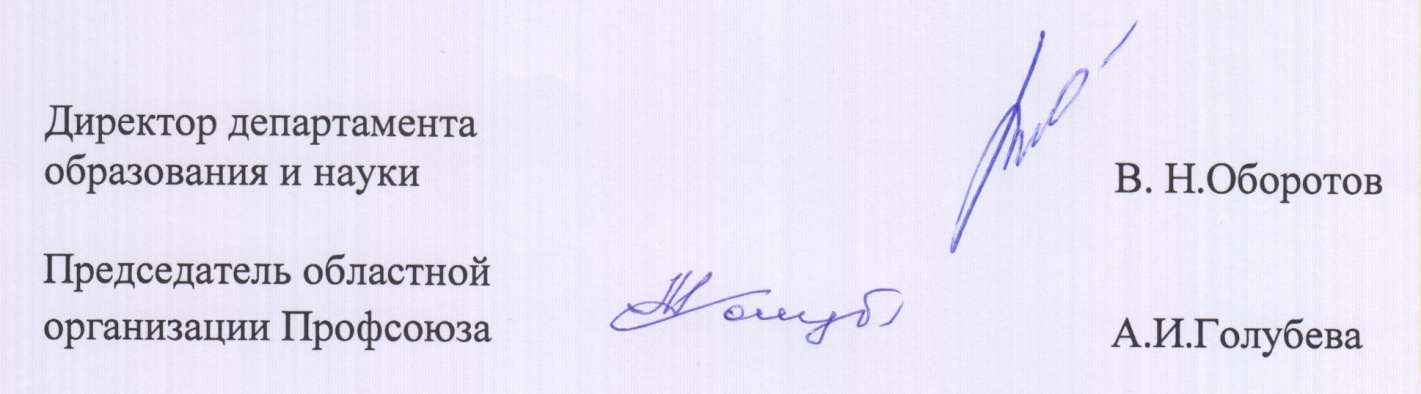 Исп. Сергеева Е. М..Тел. 64-25-48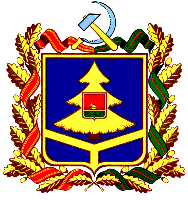 ДЕПАРТАМЕНТ ОБРАЗОВАНИЯ И НАУКИБРЯНСКОЙ  ОБЛАСТИул. Бежицкая, 34а, г. Брянск, 241050 Телефон: 8-(4832) 74-31-58Факс: 8-(4832) 64-90-24E-mail:  edu@edu.debryansk.ruОКПО 00098938, ОГРН1053244053675, ИНН/КПП 3250058714/32570100130.12.2016  №  14176-14-БДиректорам государственных организаций, осуществляющих образовательную деятельность, находящихся в ведении департамента образования и науки Брянской областиРуководителям муниципальных организаций, осуществляющих образовательную деятельностьРуководителям городских и районных организаций Профсоюза работников народного образования и науки